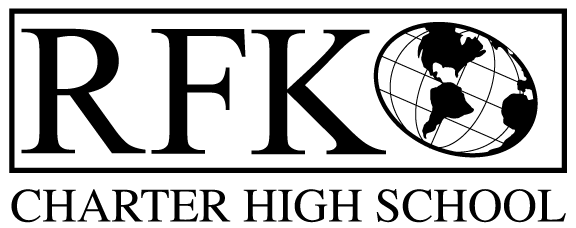 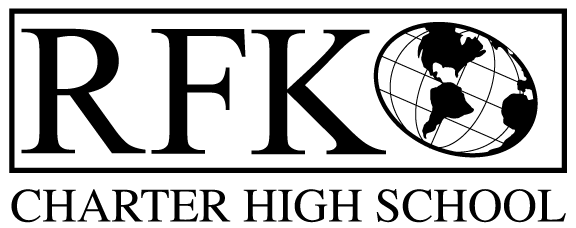 4300 Blake Rd. SWAlbuquerque, NM 87121PHONE: 505-243-1118     FAX: 505-242-7444PUBLIC NOTICE OF RFK GOVERNANCE COUNCIL MEETING Robert F. Kennedy Charter School will hold a regular meeting of the Governance CouncilDateThursday, June 18, 2020Time5:30 PMLocation(Virtually – Microsoft Teams)RFK Charter High School4300 Blake Rd. SWAlbuquerque, NMIf you are an individual with a disability who is in need of a reader, amplifier, qualified sign language interpreter or any other form of auxiliary aid or service to attend or participate in the meeting, please contact the administrative offices of RFK High School at least one week prior to the meeting or as soon as possible.  Public documents, including the agenda and minutes, can also be provided in various accessible formats.  RFK High School Administrative offices – 505-243-1118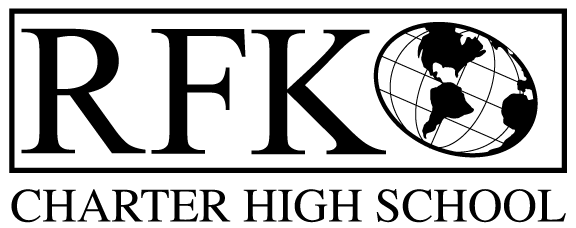 4300 Blake Rd. SWAlbuquerque, NM 87121PHONE: 505-243-1118     FAX: 505-242-7444Mission RFK Charter School prepares, motivates, and supports students to achieve their college and career goalsin partnership with their families and the community.Governance Council Meeting AgendaThursday, June 18, 20205:30 PMNext meeting:  July 16, 2020TimeItemPresenterDiscussion/ActionFollow Up5:30-5:35Approval of agendaTina GarciaVote5:35-5:45Approval May 21, 2020 meeting minutesTina GarciaVote5:45-5:55Public CommentTina GarciaVote5:55-6:05Middle School UpdateShawn Morris6:05-6:30Finance Committee report for May 2020discussion and approvalCash disbursement for May, 2020discussion and approvalBAR(s) approval                 Discussion and approvalIrene SanchezIrene SanchezIrene SanchezVoteVoteVote6:30-6:45Director’s Contract for FY’20/21Tina GarciaDiscussion/Action6:45-7:00SWOT AnalysisLawrence BarelaDiscussion/Action7:00-7:15Executive Director’s reportRobert Baade7:15-7:20Housekeeping (Any possible new members, training hours, planning meeting, etc.)Tina Garcia7:20AdjournTina GarciaVote